														Spec Ref. # CXWEC10CK2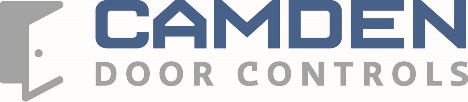 SECTION 08 71 00EMERGENCY CALL SYSTEM WITH MUILTI-COLOR DOME LIGHTFOR 2 DOOR RESTROOMSCX-WEC10CK2 STAND ALONE AND FOR USE WITH CX-WC14BARRIER FREE RESTROOM CONTROL SYSTEMS** NOTE TO SPECIFIER ** Camden Door Controls; emergency call systems.
This section is based on the products of Camden Door Controls, which is located at:
5502 Timberlea Blvd.
Mississauga, ON, Canada L4W 2T7
Toll Free Tel: 877-226-3369
Tel: 905-366-3377
Email:request info (csr@camdencontrols.com)
Web:www.camdencontrols.com
[Click Here] for additional information.
Camden Door Controls brings the best combination of product quality, performance and value to the access control marketplace. From hardware to electronics, we offer complete access and egress solutions in stock for immediate delivery!
Camden offers the most extensive range of door control products and accessories in the industry. From ADA and UL compliant door activation switches, to UL/ULC listed strikes and magnetic locks and advanced access control systems, we have the right product, at the right price, to meet your project requirements. In addition, Camden offers extensive customizing services - languages, colors, logos, switch configurations, consoles, and more. Contact customer service for assistance with product selection or a quotation.GENERALSECTION INCLUDES** NOTE TO SPECIFIER ** Delete items below not required for project.Automatic door controls for restrooms.Emergency call systems for universal and barrier free restrooms.Automatic door relay controls.Automatic door activation.Automatic door wireless activation.RELATED SECTIONS** NOTE TO SPECIFIER ** Delete any sections below not relevant to this project; add others as required.Section 08 71 53 - Security Door Hardware.Section 26 05 00 - Common Work Results for Electrical.Division 16 - Electrical: Emergency power scheduled for automatic restroom egress doors to comply with building code requirements.REFERENCES** NOTE TO SPECIFIER ** Delete references from the list below that are not actually required by the text of the edited section.ANSI A117.1 - Accessible and Usable Buildings and Facilities.ANSI A156.19 - Standard for Power Assist and Low Energy Power Operated Doors.SUBMITTALSSubmit under provisions of Section 01 30 00 - Administrative Requirements.Product Data: Manufacturer's data sheets on each product to be used, including:Preparation instructions and recommendations.Storage and handling requirements and recommendations.Installation methods.Shop Drawings: Electrical schematic, device mounting requirements and rough-in for recessed devices.Verification Samples: For each finish product specified, two samples, minimum size 6 inches (150 mm) square representing actual product, color, and patterns.QUALITY ASSURANCEManufacturer Qualifications: Minimum 5 year experience manufacturing similar products.Installer Qualifications: Minimum 2 year experience installing similar products.** NOTE TO SPECIFIER ** Include a mock-up if the project size and/or quality warrant taking such a precaution. The following is one example of how a mock-up on a large project might be specified. When deciding on the extent of the mock-up, consider all the major different types of work on the project.Mock-Up: Provide a mock-up for evaluation of surface preparation techniques and application workmanship.Finish areas designated by Architect.Do not proceed with remaining work until workmanship is approved by Architect.Rework mock-up area as required to produce acceptable work.PRE-INSTALLATION MEETINGSConvene minimum two weeks prior to starting work of this section.DELIVERY, STORAGE, AND HANDLINGDeliver and store products in manufacturer's unopened packaging bearing the brand name and manufacturer's identification until ready for installation.Handling: Handle materials to avoid damage.PROJECT CONDITIONSMaintain environmental conditions (temperature, humidity, and ventilation) within limits recommended by manufacturer for optimum results. Do not install products under environmental conditions outside manufacturer's recommended limits.SEQUENCINGEnsure that products of this section are supplied to affected trades in time to prevent interruption of construction progress.WARRANTYManufacturer's Warranty: Provide manufacturer's warranty for defective parts for a three year period from date of Substantial Completion.PRODUCTSMANUFACTURERSAcceptable Manufacturer: Camden Door Controls, which is located at: 5502 Timberlea Blvd.; Mississauga, ON, Canada L4W 2T7; Toll Free Tel: 877-226-3369; Tel: 905-366-3377; Email:marketing@camdencontrols.com); Web:www.camdencontrols.com** NOTE TO SPECIFIER ** Delete one of the following two paragraphs; coordinate with requirements of Division 1 section on product options and substitutions.Substitutions: Not permitted.Requests for substitutions will be considered in accordance with provisions of Section 01 60 00 - Product Requirements.** NOTE TO SPECIFIER ** Delete if not required.** NOTE TO SPECIFIER ** The products have been created to address the latest requirements of the Ontario Building Code (OBC), effective January 1, 2015. This code mandates the installation of emergency call systems in barrier-free and universal washrooms. Although the code requirements are only applicable to the province of Ontario, Canada, they can also be viewed as a model for emerging code requirements for emergency call systems in universal washrooms across North America. Delete if not required.EMERGENCY CALL SYSTEMS FOR UNIVERSAL RESTROOMSPerformance:Emergency Call System shall comply with the latest requirements of the Ontario Building Code (OBC), effective January 1, 2015.Emergency Call System shall be designed to provide a washroom occupant with the ability to request emergency assistance, to receive visual and audible confirmation that their request has been made, and visual and audible notification to building staff and occupants outside the restroom of an emergency condition.** NOTE TO SPECIFIER ** Universal Restroom Kit for use without automatic door operator, or with CX-WC 10, 11, 12, 13 & 14 barrier-free restroom control kit. Includes: CM-450R/12 ' PRESS FOR EMERGENCY ASSISTANCE' mushroom push button, CM-AF501SO LED annunciator with sounder, CM-AF140SO Dome light with sounder AND CM- SE21 white panel sign 6 inches X 10-5/8 inches (152 mm X 270 mm). Add suffix 'F' to model number for French language. Delete if not required.Product: Emergency Call Systems For Universal & Barrier Free Restrooms - CX-WEC10BK2 System as manufactured by Camden Door Controls.Operation: The ' Press For Emergency Assistance' mushroom push button is activated by the occupant. This energizes the LED annunciator and sounder within the washroom, and two multi-color dome lights with sounder outside each washroom door. All three annunciators will be energized until the latching mushroom push button switch is pulled out.Components:The following items are part of the CX-WEC10K2 equipment packageCM-AF540SO ‘Press for Emergency Assistance’ switch, ‘Push/Pull’ operation with heavy gauge stainless steel faceplate, 1-5/8” (41.27mm) vandal resistant red button,  N/O and N/C contacts, rated 10 Amp @ 30VDC and permanently laser etched graphics (black) with Single gang LED annunciator with adjustable sounder, rated 85dB at 4 inches (102 mm), weather and vandal resistant construction, brushed stainless steel faceplate, with ' ASSISTANCE REQUESTED'. ‘White Out’ text shall not be legible unless the annunciator is energized.CM-AF142SO: Multi-color single gang LED dome light with adjustable piezo sounder, rated 93dB at 3 feet (1 meter), weather (indoor/outdoor) and vandal resistant construction, selectable red/green/blue/white.. Selectable continuous or flashing illumination. 180 degree visibility with ‘ASSISTANCE REQUIRED' text printed on two sides of lens.CM-SE21A: sign, to be located above the activation switch, 1/16 inch (1.6 mm), 6 inches H x 10-5/8 inches W, (152 mm x 270 mm), fire rated expanded PVC white with, 1 inch (25 mm) red lettering. Text shall be; ' IN THE EVENT OF AN EMERGENCY PUSH EMERGENCY BUTTON AND AUDIBLE AND VISUAL SIGNAL WILL ACTIVATE'.The following items are required, but not included in CX-WC11 equipment package:CX-PS13 12/24V linear power supply and CX-TRX-4024 UL listed 40VA transformer.** NOTE TO SPECIFIER ** Universal Restroom Kit for use with CX-WC15 barrier -free restroom control kit. Add suffix 'F' to model number for French language. Delete if not required.EXECUTIONEXAMINATIONDo not begin installation until substrates have been properly prepared.If substrate preparation is the responsibility of another installer, notify Architect of unsatisfactory preparation before proceeding.PREPARATIONClean surfaces thoroughly prior to installation.Prepare surfaces using the methods recommended by the manufacturer for achieving the best result for the substrate under the project conditions.INSTALLATIONInstall in accordance with manufacturer's instructions. Test for proper operation and adjust until satisfactory results are obtained.DEMONSTRATION AND TRAININGManufacturer's representative shall provide on-site training of staff and maintenance of operation, maintenance and "trouble/error" detection/correction.PROTECTIONProtect installed products until completion of project.Touch-up, repair or replace damaged products before Substantial Completion.END OF SECTION